РЕКОМЕНДАЦИИ ДЛЯ РОДИТЕЛЕЙ ПО ПОЖАРНОЙ БЕЗОПАСНОСТИ ДЕТЕЙДетская шалость с огнем часто становится причиной пожаров.Как показывает практика, часто такие пожары происходят из-за отсутствия навыков у детей осторожного обращения с огнем, недостаточным контролем за их поведением со стороны взрослых, а в ряде случаев – неумением родителей организовать досуг своих чад. В возрасте от трех до семи лет дети в своих играх часто повторяют поступки и действия взрослых, имитируя их труд. Стремление к самостоятельности особенно проявляется в то время, когда дети остаются одни.Нельзя быть уверенным, что ребенок, оставшись один дома, не решит поиграть с коробочкой спичек или зажигалкой, не захочет поджечь бумагу, не устроит костер, который он видел в лесу.Уважаемые родители, проблема так называемой детской шалости с огнем стоит очень остро. И очень важно помнить, что главная задача – предупредить возможную трагедию.Наши с Вами усилия должны быть направлены на каждодневную профилактическую работу с детьми, чтобы, если не исключить, то хотя бы свести к минимуму число пожаров и других происшествий с участием детей, избежать травматизма и несчастных случаев.Ведь, прежде всего взрослые в ответе за действия и поступки детей.Не показывайте детям дурной пример: не курите при них, не зажигайте бумагу для освещения темных помещений.Храните спички в недоступных для детей местах.Ни в коем случае нельзя держать в доме неисправные или самодельные электрические приборы. Пользоваться можно только исправными приборами, имеющими сертификат соответствия требованиям безопасности, с встроенным устройством автоматического отключения прибора от источника электрического питания.Помните – маленькая неосторожность может привести к большой беде.Если Вы увидели, что дети на улице самостоятельно разводят костер, играют со спичками и зажигалками, горючими жидкостями, не проходите мимо, не оставайтесь безразличными, остановите их!Жизнь показала, что там, где среди детей проводится разъяснительная работа, направленная на предупреждение пожаров от детской шалости с огнем, опасность возникновения пожаров по этой причине сводится к минимуму.Донесите до своего ребёнка правила пожарной безопасности в квартире:Не балуйся дома со спичками и зажигалками. Это очень опасно!Не оставляй без присмотра включенные электроприборы, особенно утюги, обогреватели, телевизор, светильники и др.. Уходя из дома, не забудь их выключить.Не суши белье над плитой. Оно может загореться.Не забывай выключить газовую плиту. Если почувствовал запах газа, не зажигай спичек и не включай свет. Срочно проветри квартиру.Ни в коем случае не зажигай фейерверки, свечи или бенгальские огни дома без взрослых.Если начался пожар, а взрослых дома нет, поступай так:Если огонь небольшой, можно попробовать сразу же затушить его, набросив на него плотную ткань или одеяло, заливая водой или засыпая песком.Если огонь сразу не погас, немедленно убегай из дома в безопасное место. И только после этого позвони в пожарную охрану по телефонам: 01, 101 или 112 или попроси об этом соседей.Если не можешь убежать из горящей квартиры, сразу же позвони по телефонам: 01, 101 или 112 и сообщи пожарным точный адрес и номер своей квартиры.После этого зови из окна на помощь соседей и прохожих.При пожаре дым гораздо опаснее огня. Большинство людей при пожаре гибнут от дыма. Если чувствуешь, что задыхаешься, опустись на корточки или продвигайся к выходу ползком – внизу дыма меньше.Если в помещение проник дым, надо смочить водой одежду, покрыть голову мокрой салфеткой (тряпкой, полотенцем) и выходить, пригнувшись или ползком.Обязательно закрой форточку и дверь в комнате, где начался пожар. Закрытая дверь может не только задержать проникновение дыма, но иногда и погасить огонь.Наполни водой ванну, ведра, тазы. Можешь облить водой двери и пол.При пожаре в подъезде никогда не садись в лифт. Он может отключиться.Когда приедут пожарные, во всем их слушайся и не бойся. Они лучше знают, как тебя спасти.Запомни самое главное правило не только при пожаре, но и при любой другой опасности: не поддавайся панике и не теряй самообладания!Помните, предупредить пожар проще, чем потушить его.От вас и только от вас зависит жизнь вашего ребёнка!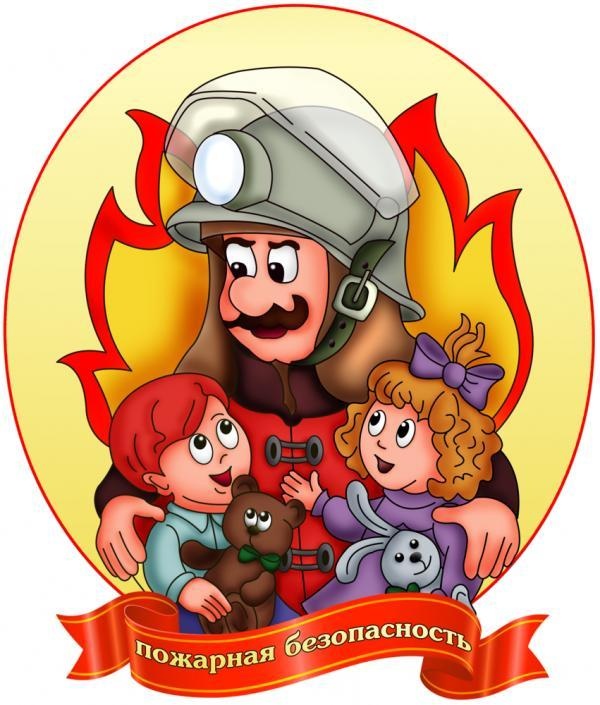 